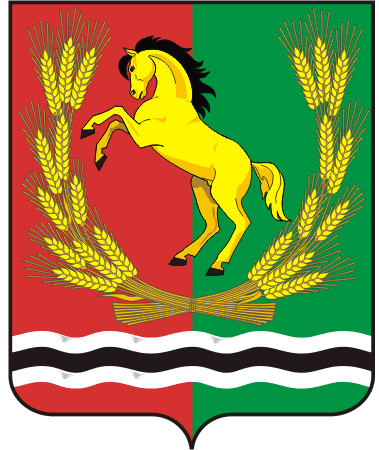  СОВЕТ ДЕПУТАТОВМУНИЦИПАЛЬНОГО ОБРАЗОВАНИЯКУТЛУЕСКИЙ СЕЛЬСОВЕТАСЕКЕЕВСКОГО РАЙОНА ОРЕНБУРГСКОЙ  ОБЛАСТИтретьего созываР Е Ш Е Н И Епроект                                                                                                        №О внесении изменений  в решение  Совета депутатов  № 40 от 28.11.2016  г. «Об установлении налога на имущество физических лиц»В соответствии с Федеральным законом от 03.08.2018 года № 334-ФЗ   «О внесении изменений в часть вторую Налогового кодекса Российской Федерации и отдельные законодательные акты Российской Федерации»,  руководствуясь Уставом муниципального образования Кутлуевский сельсовет, Совет депутатов решил:1. Внести изменения в решение Совета депутатов № 40 от 28.11.2016 г. «Об установлении налога на имущество физических лиц»1.1. изложить пункт  3 в новой редакции:3.Установить налоговые ставки по налогу на имущество физических лиц в следующих размерах:1) 0,3 процента в отношении объектов налогообложения:жилых домов, частей жилых домов, квартир, частей квартир, комнат;объектов незавершенного строительства в случае, если проектируемым назначением таких объектов является жилой дом;единых недвижимых комплексов, в состав которых входит хотя бы один жилой дом;-гаражей и машино-мест; в том числе расположенных в объектах налогооблажения, указанных в подпункте 2 настоящего пункта.хозяйственных строений или сооружений, площадь каждого из которых не превышает 50 квадратных метров и которые расположены на земельных участках, предоставленных для ведения личного подсобного, дачного хозяйства, огородничества, руководства или индивидуального жилищного строительства.2.  Настоящее решение вступает в силу после официального опубликования (обнародования) и распространяется на правоотношения, возникшие с 01.01.2019  года.Глава муниципального образования-председатель Совета депутатов                                                     Р.З.Шарипов